Комплекс корригирующей гимнастики для малышей в стихах.      Упражнение1.«Пружинки»            Наши ручки перед грудью, 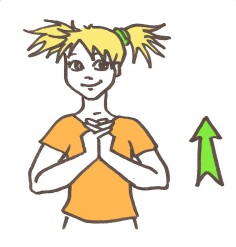 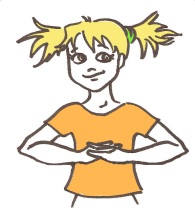 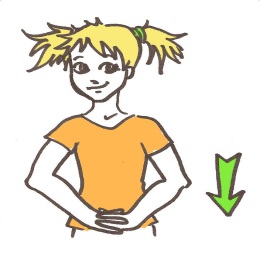 Пальчики уже сплелись,Словно с мячиком играют,Вверх и вниз, и вверх и вниз.Раз, Два, Три, Четыре,Мы здоровы и счастливы. Жизнь в движении друзья,и  улыбка нам важнаУпражнение 2. «Шалтай-болтай»Кто-то склеил нам ладошки,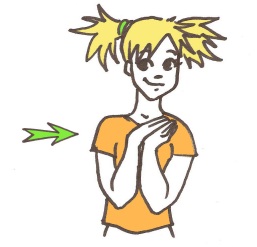 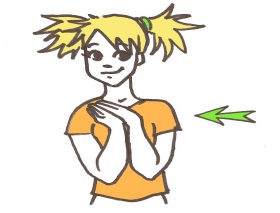 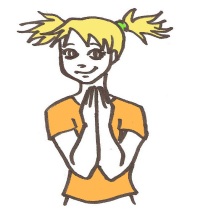 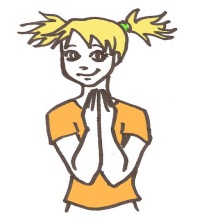 А потом их раскачал,                                               Вправо, влево, вправо, влево.      Вот проказник, вот нахал.      Раз, Два, Три, Четыре,                          Мы здоровы и счастливы.Жизнь в движении друзья ,  и улыбка нам важна Упражнение 3. «Веер»Что-то жарко нашим щечкам,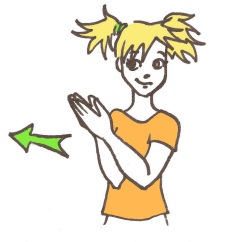 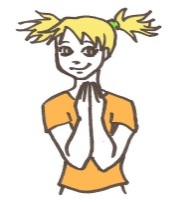 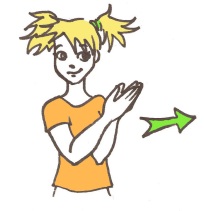 Надо ветер им создать.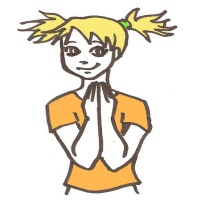 Стали шустрые ладошки    Возле щечек танцевать.          Раз, Два, Три, Четыре,           Мы здоровы и счастливы.Жизнь в движении друзья , и улыбка нам важна.Упражнение 4. «Сенсей» 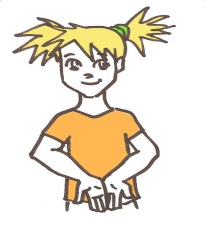 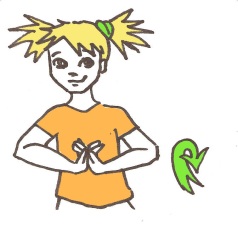 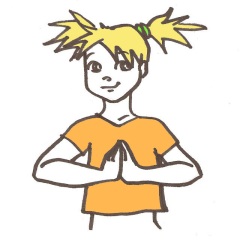 Ручки к свету потянулисьИ поймали солнца луч. Завернули, обернули,         Не боимся больше туч!   Раз, Два, Три, Четыре,Мы здоровы и счастливы.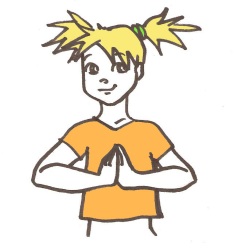 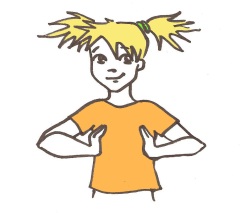 Жизнь в движении друзья,  и улыбка нам важна 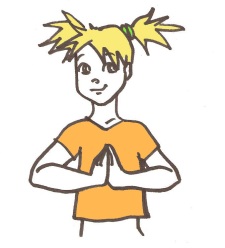 Упражнение 5. «Спартак – чемпион»Пошумим-ка мы немножко,Постучим, побьем в ладошки.Не учиться же всегда,    Отдых нужен нам друзья. Раз,два,три,четыре,мы здоровы 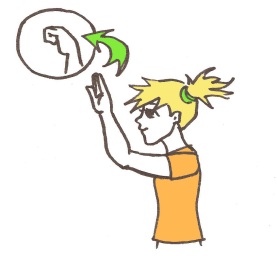  и счастливы.Жизнь в движении друзья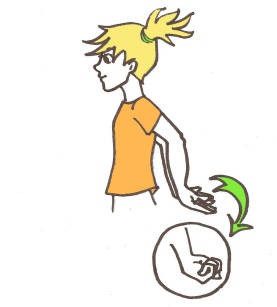 И улыбка нам важна  Упражнение 6 «Глазки».  Наши пальчики раскрылись,Чудный мир увидели.     А потом тихонько скрылись,  Только их и видели.                                 Раз, Два, Три, Четыре,  Мы здоровы и счастливы. Жизнь в движении друзья,и улыбка нам важна.   Упражнение 7«Брызги». 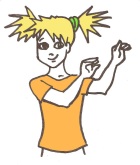 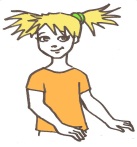 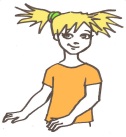 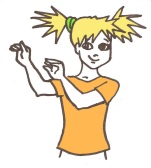 Мы сейчас пойдем купаться, Будем брызги создавать.Будем дружно мы смеяться,Веселиться,хохотать. Повторение последних  строк 